Opotiki District CouncilContext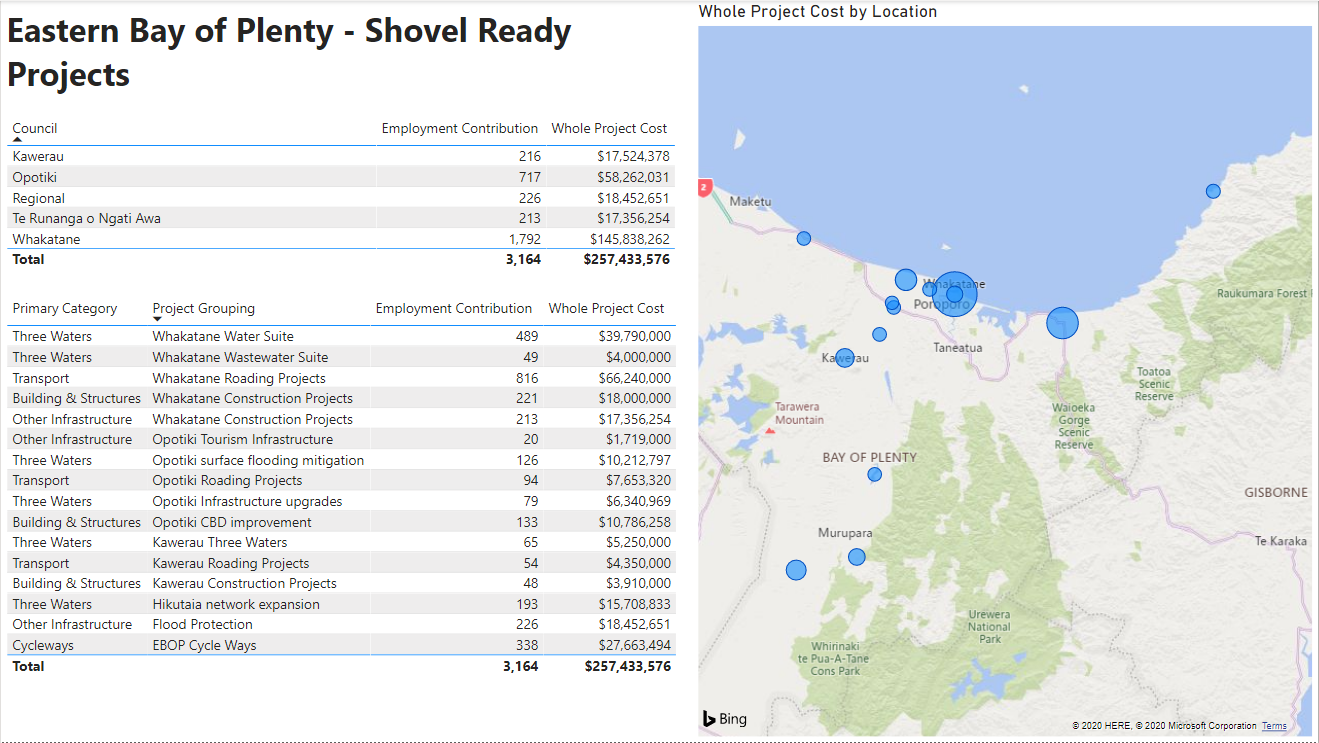 Opotiki Projects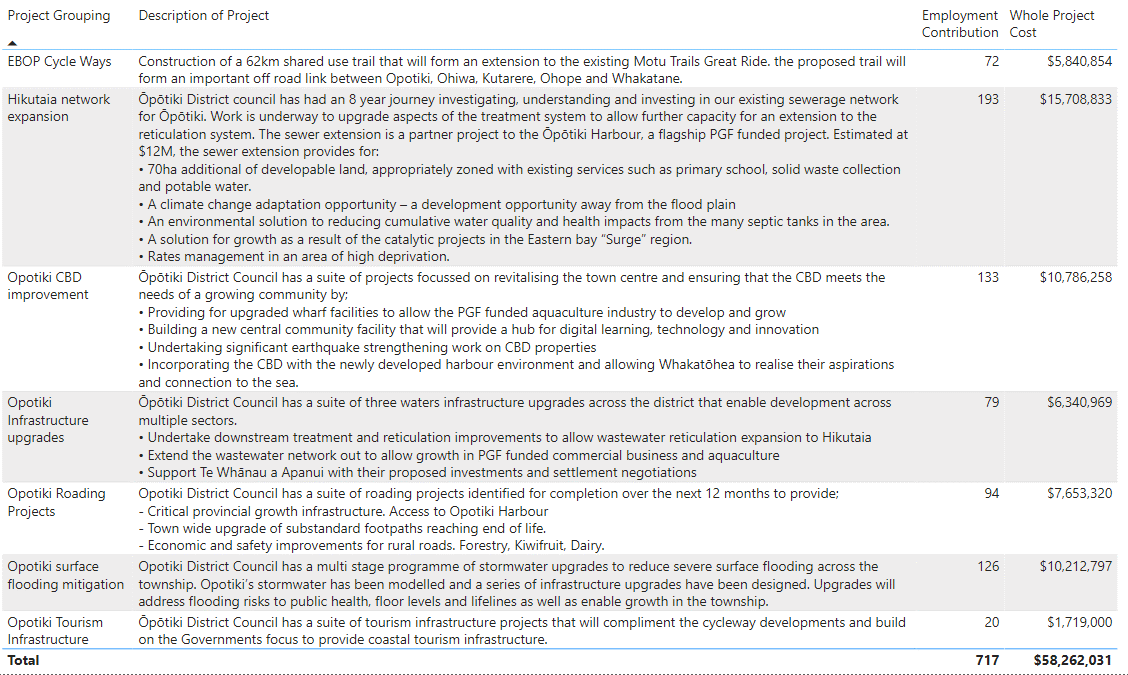 